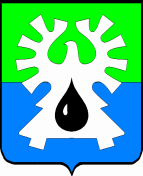 МУНИЦИПАЛЬНОЕ ОБРАЗОВАНИЕ ГОРОД УРАЙХанты-Мансийский автономный округ-ЮграАдминистрация ГОРОДА УРАЙ628285, микрорайон 2, дом 60,  г.Урай,                                                                      тел. 2-23-35, 2-23-29 Ханты-Мансийский автономный округ-Югра,                                                          факс(34676) 2-55-42                                                          Тюменская область                                                                                                      E-mail:adm@uray.ruПояснительная запискак проекту постановления «О внесении изменений в приложение к постановлению администрации города Урай от 18.01.2016 №21»Подготовка проекта изменений в приложение к постановлению администрации города Урай от 18.01.2016 №21 «Об утверждении Порядка расчета арендной платы за пользование муниципальным имуществом» (далее – Порядок) связана с определением в 2017 году размера годовой арендной платы за пользование муниципальным имуществом в соответствии с пунктом 2.1 Порядка. Одной с составляющей формулы определения размера годовой арендной платы является норматив – Нрм,  который в соответствии с пунктом 2.2 Порядка устанавливается равным средней рыночной стоимости 1 квадратного метра общей площади жилого помещения по Ханты-Мансийскому автономному округу – Югре и муниципальным образованиям Ханты-Мансийского автономного округа – Югра, по состоянию на 01 декабря года, предшествующему финансовому году, в котором определяется годовой размер арендной платы.       Приказом Региональной службой по тарифам Ханты-Мансийского автономного округа – Югры от 23.09.2016 №100-нп утвержден норматив (показатель) средней рыночной стоимости 1 квадратного метра общей площади жилого помещения по Ханты-Мансийскому автономному округу – Югре и муниципальным образованиям Ханты-Мансийского автономного округа – Югра на 4 квартал 2016 года. Указанный норматив увеличен по сравнению с тем же показателем в 2015 году. Проект НПА затрагивает вопросы осуществления предпринимательской деятельности,  определяет размера годовой арендной платы за пользование муниципальным имуществом. Данный проект подлежит проведению процедуры оценки регулирующего воздействия проектов муниципальных нормативных правовых актов администрации города Урай затрагивающих вопросы осуществления предпринимательской и инвестиционной деятельности в соответствии с постановлением администрации г.Урай от 11.12.2015 №4122.Принятие проекта постановления не требует дополнительных расходов из бюджета городского округа город Урай.Первый заместитель главы города Урай                                                                 В.В.Гамузов 